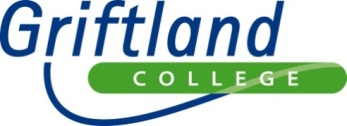 LOB Verlofaanvraagformulier Tenminste 3 schooldagen vóór datum inleveren.Naam Leerling:		____________________________________________________  Profiel:			____________________________________________________ Klas:  			____________________________________________________Mentor:		____________________________________________________  Verlof wordt aangevraagd voor:O	bezoek open dagO	meeloopdagO	toelatingstestO	______________________________________________________________Datum voor de activiteit: 		____________________________Verlof voor lesuur:			_____________t/m ____________Te bezoeken onderwijsinstelling:  	________________________________________Studierichting:			 	________________________________________Niveau van opleiding:		 	WO		HBO		MBOWelke open dagen heb je al bezocht?1	____________________________________________2	____________________________________________3	____________________________________________Datum verlofaanvraag:					Handtekening ouder/verzorger:_____________________		                     	_______________________Akkoord door mentor Handtekening:_____________________Stappenplan LOB verlofaanvraagformulier:Vul het aanvraagformulier in en laat het door je ouder(s)/verzorger(s) ondertekenen.Lever het aanvraagformulier in bij je mentor. De mentor ondertekent het formulier en levert het bij mevr. Carter in, zij verwerkt de absentie en stopt formulier in postvak mentor.Lever het ingevulde evaluatieformulier (pagina 2 en/of uitgereikt toen je het verlofaanvraagformulier kreeg) binnen 3 dagen na de open dag/meeloopdag bij mevr. Verwoerd (decaan) in.De decaan noteert de gevolgde open dag in een overzicht.De decaan deponeert het formulier in het postvakje van de mentor.De mentor bewaart het formulier van de leerling voor verdere begeleidingsgesprekken.LOB EvaluatieformulierNaam Leerling:			____________________________________________________  Mentor:			____________________________________________________  Bezochte opleiding:	  	________________________________________Datum van de activiteit: 	____________________________Wat spreekt je aan de in studie?______________________________________________________________________________________________________________________________________________________________________________________________________________________________________________________Wat waren je verwachtingen van de open dag/ meeloopdag?______________________________________________________________________________________________________________________________________________________________________________________________________________________________________________________Zijn deze verwachtingen uitgekomen?______________________________________________________________________________________________________________________________________________________________________________________________________________________________________________________Wat lijkt je leuk aan de studie nadat je de open dag/meeloopdag hebt gehad?______________________________________________________________________________________________________________________________________________________________________________________________________________________________________________________Wat lijkt je minder leuk aan de studie nadat je de open dag/meeloopdag hebt gehad?______________________________________________________________________________________________________________________________________________________________________________________________________________________________________________________Wat is je volgende activiteit ten aanzien van het kiezen van een studie? (bv een meeloopdag/open dag volgen, oriënteren op een andere studie, opgeven voor een studie?______________________________________________________________________________________________________________________________________________________________________________________________________________________________________________________Heb je nog behoefte aan een gesprek met de decaan?______________________________________________________________________________________________________________________________________________________________________________________________________________________________________________________Dit formulier moet binnen 3 dagen na de open dag/meeloopdag ingevuld inleveren bij je mentor!!Stappenplan LOB evaluatieformulier:Lever het ingevulde evaluatieformulier (pagina 2 en/of uitgereikt toen je het verlofaanvraagformulier kreeg) binnen 3 dagen na de open dag/meeloopdag bij mevr. Verwoerd (decaan) in.De decaan noteert de gevolgde open dag in een overzicht.De decaan deponeert het formulier in het postvakje van de mentor.De mentor bewaart het formulier van de leerling voor verdere begeleidingsgesprekken.